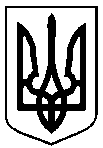 РІШЕННЯвід 25 липня 2018 року № 3653-МРм. СумиЗ метою здійснення комплексу організаційних заходів, пов’язаних з реорганізацією в порядку перетворення комунальної установи «Сумська міська дитяча клінічна лікарня Святої Зінаїди» в комунальне некомерційне підприємство «Дитяча клінічна лікарня Святої Зінаїди» Сумської міської ради, на виконання рішення Сумської міської ради від 20 червня 2018 року 
№ 3545-МР «Про припинення комунальної установи «Сумська міська дитяча клінічна лікарня Святої Зінаїди» шляхом реорганізації в порядку перетворення в комунальне некомерційне підприємство «Дитяча клінічна лікарня Святої Зінаїди» Сумської міської ради», керуючись пунктом 
30 статті 26 Закону України «Про місцеве самоврядування в Україні», Сумська міська радаВИРІШИЛА:1. Пункт 7 рішення Сумської міської ради від 20 червня 2018 року 
№ 3545-МР «Про припинення комунальної установи «Сумська міська дитяча клінічна лікарня Святої Зінаїди» шляхом реорганізації в порядку перетворення в комунальне некомерційне підприємство «Дитяча клінічна лікарня Святої Зінаїди» Сумської міської ради» викласти в наступній редакції:«7. Установити, що комунальне некомерційне підприємство «Дитяча клінічна лікарня Святої Зінаїди» Сумської міської ради є правонаступником усіх прав та обов’язків комунальної установи «Сумська міська дитяча клінічна лікарня Святої Зінаїди», у тому числі щодо здійснення передачі неоплачених зобов’язань».2. Внести зміни в додаток 1 до рішення Сумської міської ради від 
20 червня 2018 року № 3545-МР «Про припинення комунальної установи «Сумська міська дитяча клінічна лікарня Святої Зінаїди» шляхом реорганізації в порядку перетворення в комунальне некомерційне підприємство «Дитяча клінічна лікарня Святої Зінаїди» Сумської міської ради», виклавши його в новій редакції згідно з додатком.3. Організацію виконання даного рішення покласти на 
заступника міського голови з питань діяльності виконавчих органів 
ради Галицького М.О.  Сумський міський голова                                                                 О.М. ЛисенкоВиконавець: Чумаченко О.Ю._________Додаток Склад комісії з реорганізації комунальної установи «Сумська міська дитяча клінічна лікарня Святої Зінаїди»Сумська міська радаСумська міська радаСумська міська радаСумська міська радаVІІ СКЛИКАННЯ XLIII СЕСІЯVІІ СКЛИКАННЯ XLIII СЕСІЯVІІ СКЛИКАННЯ XLIII СЕСІЯVІІ СКЛИКАННЯ XLIII СЕСІЯПро внесення змін до рішення Сумської міської ради від 20 червня 2018 року № 3545-МР «Про припинення комунальної установи «Сумська міська дитяча клінічна лікарня Святої Зінаїди» шляхом реорганізації в порядку перетворення в комунальне некомерційне підприємство «Дитяча клінічна лікарня Святої Зінаїди» Сумської міської ради»до рішення Сумської міської ради «Про внесення змін до рішення Сумської міської ради від 20 червня 2018 року 
№ 3545-МР «Про припинення комунальної установи «Сумська міська дитяча клінічна лікарня Святої Зінаїди» шляхом реорганізації в порядку перетворення в комунальне некомерційне підприємство «Дитяча клінічна лікарня Святої Зінаїди» Сумської міської ради» від 25 липня 2018 року № 3653-МРЄмецьОлександр Михайловичголовний лікар комунальної установи «Сумська міська дитяча клінічна лікарня Святої Зінаїди», голова комісії, реєстраційний номер облікової картки платника податків 2336410637КравченкоТетяна Олексіївна головний бухгалтер комунальної установи «Сумська міська дитяча клінічна лікарня Святої Зінаїди», секретар комісії, реєстраційний номер облікової картки платника податків 2628110189Члени комісії:Члени комісії:Лапенко Ірина ІванівнаШиленкоЛюбов МиколаївнаСумський міський голова   Виконавець: Чумаченко О.Ю.  ________           начальник відділу обліку комунального майна управління майна департаменту ресурсних платежів Сумської міської ради, реєстраційний номер облікової картки платника податків 2687004526провідний бухгалтер централізованої бухгалтерії відділу охорони здоров’я Сумської міської ради, реєстраційний номер облікової картки платника податків 2395611721                                                            О.М. Лисенко